7 класс на 24.04.2020СольфеджиоВсе мажорные и минорные тональности образуют группы родственных в гармоническом отношении тональностей. К тональностям I степени родства относятся те, чьи трезвучия строятся на ступенях данной тональности.Родственными тональностями являются тональности, отличающиеся на один ключевой знак. Начальная тональность музыкального произведения называется главной, а все подчинённые ей тональности, появляющиеся в процессе развития музыки – побочными.Родственными тональностями к данной будут являться:· Параллельная,· Тональность S и её параллель,· Тональность Д и её параллель.Родственными тональностями к B dur будут: g moll, Es dur, c moll, F dur, d moll.Модуляцией называется переход в новую тональность с завершением в ней музыкального построения.Отклонением называется смена тональности внутри построения, без закрепления новой тоники.Модуляций широко применяется в музыке, являясь выразительным средством большого художественного значения. Модуляция вносит в музыку много разнообразия и содействует её развитию. Модуляция осуществляется в родственные тональности, чаще всего в параллельную тональность (VI) или тональность Д. модуляция в тональность S и её параллель обычно применяется в виде отклонения.Нотный пример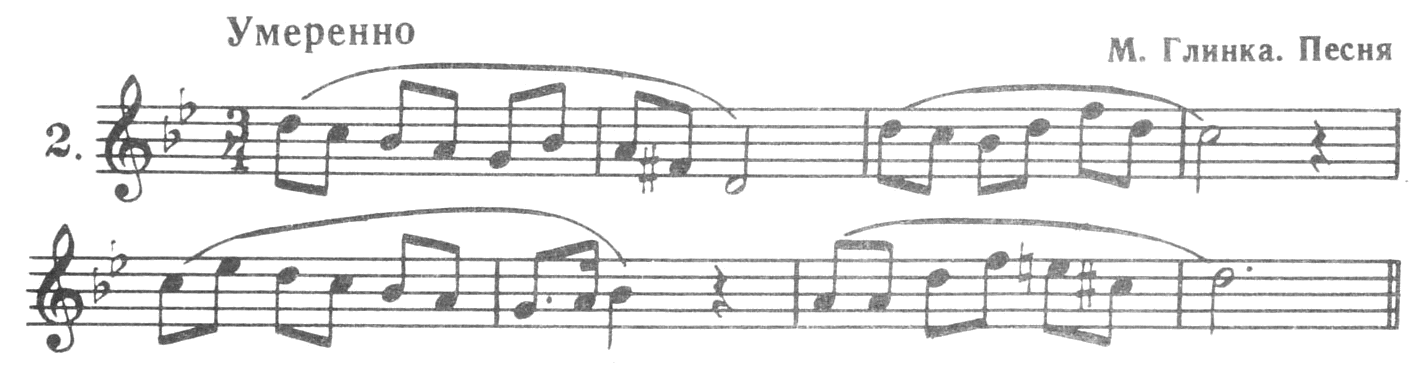 Домашняя работа:В нотную тетрадь написать краткое изложение сегодняшней темы с нотным примером.В нотном примере определить начальную тональность и конечную ( то есть модуляцию)Домашнюю работу можно сфотографировать и прислать вконтакте мне в сообщение ( вконтакте моя страница Karina Voinkova) либо мне на почту адрес k.voinkova95@mail.ru